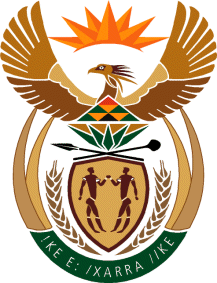 MINISTRY FOR HUMAN SETTLEMENTSREPUBLIC OF SOUTH AFRICANATIONAL ASSEMBLYQUESTION FOR WRITTEN REPLYQUESTION NO.: 2646DATE OF PUBLICATION: 1 September 2017Mr M S Malatsi (DA) to ask the Minister of Human Settlements:(1)	Whether the National Home Builders Registration Council (NHBRC) consulted her about its Board's (a) intention and (b) ultimate decision to suspend its official (name and details furnished); if not, in each case, what is the position in this regard; if so, what was the outcome of the consultation(s);(2)	did she approve NHBRC board's decision to appoint a certain person (name furnished) in the position of the specified official; if not, why not; if so, what were her reasons?	         NW2952EREPLY:(1) 	(a) & (b) No. The Council of the NHBRC took a decision to place the official referred to in the question on precautionary suspension pending the outcome of an investigation. (2)	Honourable Member, the Council has advised me that it has never taken a decision to appoint the gentlemen referred to in the question in any position.   